MĚSTSKÁ ČÁST PRAHA 19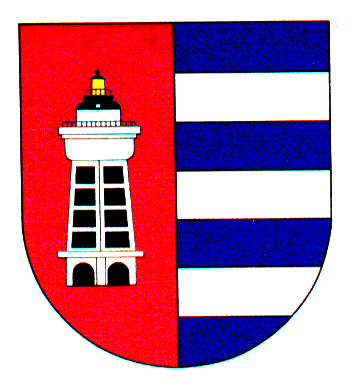 Úřad městské části Praha 19Odbor majetku, investic, bytového a nebytového hospodářstvíSemilská 43/1, Praha 9 – Kbely, 197 00Tel.: 284 08 08 70, 734 148 653e-mail: krejci.veronika@kbely.mepnet.czID:  ji9buvpVyřizuje: Mgr. Veronika Krejčí, LL.M.Ze dne:	30.11.2021				             														V Praze dne 30.11.2021TK Stavprogres s.r.o.Jiráskova 403Litvínov436 01IČ 04551605Věc: Objednávka č. 321/611/2021/OMIBNH Dobrý den,na základě Vaší cenové nabídky u Vás objednáváme provedení sanačních omítek v suterénních prostorech MŠ Albrechtická, Albrechtická 598, 197 00 Praha 9 - Kbely, za cenu 162 294,- Kč bez DPH tj. 196 375,74,- Kč vč. DPH.S pozdravem,Monika Havelkovávedoucí Odboru majetku, investic, bytového a nebytového hospodářství